PRESSEAUSENDUNGFIRSTFEIER HOSPIZHAUS TIROL		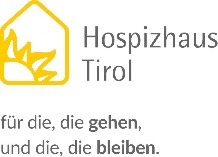 Montag, 12. Juni 2017, 17.00 UhrDachgleiche erreichtDer Bau des Hospizhauses Tirol geht in die Zielgerade. Seit dem Beginn der Arbeiten läuft alles nach Plan. Der Rohbau, die Dachgleiche wurde erreicht. Ein Grund zum Feiern. Bei der Firstfeier waren VerterterInnen der Tirol Kliniken, dem Krankenhaus Hall, das Architektenteam, VertreterInnen vom Hospizvorstand und MitarbeiterInnen der Baufirmen, anwesend. Holzbaumeister Christian Egger von Holzbau Schafferer sprach den traditionellen Firstspruch.Bereits 1,1 Mio. Euro gespendet„Als wir 2013 mit den Planungen für das Hospizhaus Tirol begannen, setzten wir uns ein ehrgeiziges Ziel: Wir brauchten 1,25 Mio. Euro für die Bauarbeiten, die wir mit einer Bausteinaktion sammeln wollten. Ich war mir nicht sicher, ob wir das schaffen können. Aber meine Erwartungen wurden erfüllt: Bereits jetzt wurden mehr als 1,1 Mio. Euro in Form von Bausteinen fürs Hospizhaus gespendet!“ Drin Elisabeth Zanon, ehrenamtliche Vorsitzende Tiroler Hospiz-GemeinschaftÜbersiedlung Juni 2018Der Einzug ins neue Hospizhaus ist für Juni 2018 geplant. Dann werden alle Angebote und Dienste der Tiroler Hospiz-Gemeinschaft unter einem Dach vereint sein.Hintergrundinformationen zum Hospizhaus TirolAngebote Hospizhaus TirolAlle Angebote der Tiroler Hospiz-Gemeinschaft werden ab 2018 im neuen Hospizhaus Tirol vereint sein.Hospiz- und Palliativstation mit 14 BettenMobiles Hospiz- und Palliativteam für die Bezirke Innsbruck und Innsbruck-LandNEU: Tageshospiz mit Ambulanz und BeratungLeitung der ehrenamtlichen Hospizgruppen für ganz TirolWeiterbildung Hospiz- und Palliativ CareVerwaltung, GeschäftsführungEckdaten zum BauÖrtlichkeit und GrundstückDas Grundstück hat ein Ausmaß von ca. 5.700 m² und liegt im Areal des Landeskrankenhauses Hall in TirolBauherrTiroler Hospiz-GemeinschaftGrundeigentümer und KooperationspartnerTirol Kliniken GmbHFinanzierungSpender und SponsorenGemeindeausgleichsfondsStadt InnsbruckCaritas TirolHauptfinanzierungLand Tirol, Euro 8,3 Mio.Baukosten und Spendenstand Juni 2017Spenden erbeten an die Tiroler Hospiz-GemeinschaftVerwendungszweck: Hospizhaus TirolAT66 2050 3000 0014 0285ArchitekturCaspar Wichert Architektur ZT GmbHAlle Informationen und Fotos von der Firstfeier Hospizhaus Tirol unterhttps://www.hospiz-tirol.at/presse/EuroIn Bausteinen à 50 EuroIn ProzentBausteinaktion – Finanzierungsbedarf Hospizhaus Tirol €  1.245.680,00 24.914 Spendenstand 30.04.2017 €  1.164.903,73 23.298 94%Noch offener Finanzierungsbedarf €      80.776,27 1.616 6%